La luz (del latín lux, lucis) es la parte de la radiación electromagnética que puede ser percibida por el ojo humano.1​ En física, el término luz es considerado como parte del campo de las radiaciones conocido como espectro electromagnético, mientras que la expresión luz visible señala específicamente la radiación en el espectro visible. La luz, como todas las radiaciones electromagnéticas, está formada por partículas elementales desprovistas de masa denominadas fotones,2​cuyas propiedades de acuerdo con la dualidad onda-partícula explican las características de su comportamiento físico. Se trata de una onda esférica.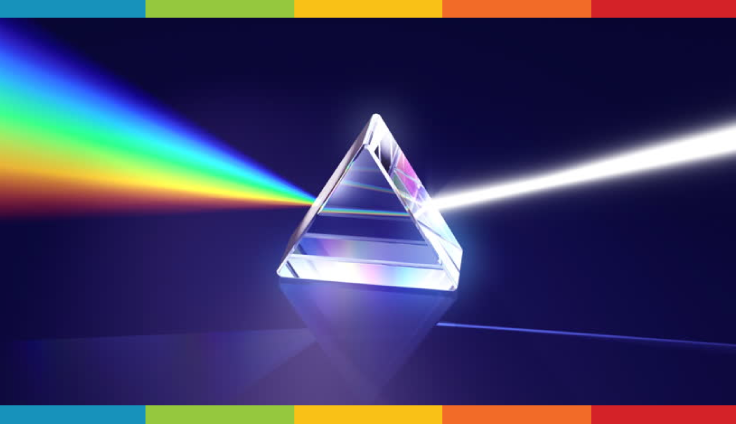 